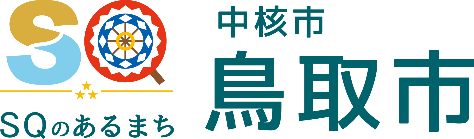 (株)とっとり市民電力 ポータブル電池を市に寄贈鳥取市は、「スマートエネルギータウン構想」（平成２７年８月）を策定し、民官連携による地域エネルギー会社「株式会社　とっとり市民電力」（出資割合　鳥取ガス(株)：市＝90％：10％）設立による「エネルギーの地産地消」を推進することにより、地域経済の好循環創出と脱炭素社会の実現に取り組んでいます。　この度、(株)とっとり市民電力から設立趣旨に基づいた活動の一環として、収益の一部を地域に還元するために、豪雨や地震など災害発生による停電時に避難所の電源として使用できるポータブル電池を鳥取市に寄贈していただくこととなりました。　これについて、下記のとおり贈呈式を開催します。記１　日　時　　　令和２年８月２０日（木）午前１１時～午前１１時３０分２　場　所　　　鳥取市役所本庁舎　市民交流棟２階　多目的室１３　寄贈品　　　ポータブル電池　５０台（１０００Ｗ ５０台）　　　　　　　　（１，５４０万円相当）４　出席者　　　株式会社とっとり市民電力　代表取締役社長　児嶋　太一　　　　　　　　鳥取市　　　　　　　　　　市長　　　　　　深澤　義彦５　企業概要　　【会社名】　株式会社とっとり市民電力　　　　　　　　【代表者】　代表取締役社長　児嶋　太一　　　　　　　　【所在地】　鳥取市五反田町６番地【設立】　　2015年（平成27年）8月　　　　　　　　【資本金】　2,000万円資　料　提　供資　料　提　供令和２年８月１３日令和２年８月１３日担当課（担当者）経済・雇用戦略課（石尾）電　話（内線）0857-30-8282（2879）